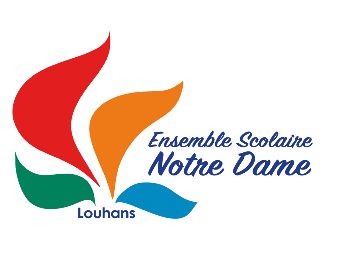 L’établissement propose aux familles un pack papeterie. Les articles inclus dans le pack sont signalés par ce symbole ▷  Pour passer commande, reportez-vous au bon de commande joint. Fournitures générales :Les élèves doivent avoir une trousse complète et des feuilles toute l’année, pour éviter d’emprunter à leurs camarades. Merci de prévoir leur renouvellement. 	4 stylos-billes : rouge, vert, noir, bleu1 gomme blanche1 paire de ciseaux1 colle en bâtonSurligneurs : au moins 2 couleurs1 crayon de papier1 taille crayon1 correcteur non liquideCrayons de couleurFeutres1 clé USB1 bloc pour prise de notes ▷1 règle graduée1 Agenda ou cahier de texte1 cahier de brouillon 17*22 ▷Copies simples perforées grands carreaux 21*29.7▷Copies doubles perforées grands carreaux 21*29.7▷ Copies doubles perforées petits carreaux 21*29.7 ▷Copies simples perforées petits carreaux 21*29.7▷ Pochettes plastiques perforées 21*29.7▷ Sous chemises ▷1 cadenas à cléCouvre livres Fournitures fournies par l’établissement :Ce prêt engendre la responsabilité de l’élève et de la famille quant à l‘entretien de ces fournitures. L’établissement exige la restitution d’un équipement propre et repassé. Toute perte ou dégradation sera facturée. (Blouse : 20€, toque : 10€). Fournitures par discipline :Manuels scolaires et casiers :A la rentrée, un casier et des manuels sont attribués à chaque élève. Une fois en possession, l’élève et sa famille en deviennent garants. L’établissement ne sera en aucune manière responsable des dégradations ou vols possibles. Pour les casiers, les élèves peuvent utiliser un cadenas à clé dont un double devra être placé à l’intérieur du casier.Les manuels sont financés par le Conseil Régional et ont une valeur de 110€. Nous conseillons donc aux élèves et familles de les couvrir. En cas de détérioration ou de perte, ils seront facturés aux familles (prix d’un livre 20€).Pratique Encadrée :ESF Santé MP51 blouse manches courtes1 paire de chaussures PapeteriesAutresMG 1Français4 pochettes cartonnées 3 rabats▷2 Sous chemises▷MG 1Documentation1 pochette cartonnée 3 rabats▷Sous chemises▷MG 1Histoire Géographie2 pochettes cartonnées 3 rabats▷Sous chemises▷MG 1ESC1 pochette cartonnée 3 rabats▷2 Sous chemises▷MG 4 Biologie2 pochettes cartonnées 3 rabats▷Sous chemises▷Blouse de laboratoire en coton à manches longuesMG 4 physique1 pochette cartonnée 3 rabats▷Sous chemises▷Feuilles blanches TP 21*29.7▷Blouse de laboratoire en coton à manches longuesMG 4 Mathématiques1 grand classeur dos 20mm▷6 intercalaires▷Calculatrice Casio graph 35 + clé USB Règle, équerre, compas, rapporteurInformatique1 porte vues 120 vues ▷MG 2 anglais1 Porte vues 40 vues▷MP 2Histoire Géographie2 pochettes cartonnées 3 rabats▷2 Sous chemises▷MP 2Économie1 pochette cartonnée 3 rabats▷4 Sous chemises▷MP 1ESC1 pochette cartonnée 3 rabats▷3 Sous chemises▷MAP1 porte vues 120 vues▷1 bloc-notes 21*14.7▷MP 1 / MP 5ESF2 pochettes cartonnées 3 rabats▷Sous chemisesMP5 pratique1 pochette à 3 rabats▷Sous chemises▷Tenue prêtée par l’établissementChaussures fournies à conserverStage E61 pochette cartonnée 3 rabats▷Sous chemises▷EPS1 sac de sport : T-shirt blanc, short ou survêtement noir, chaussures de sport, k-way et gourde.